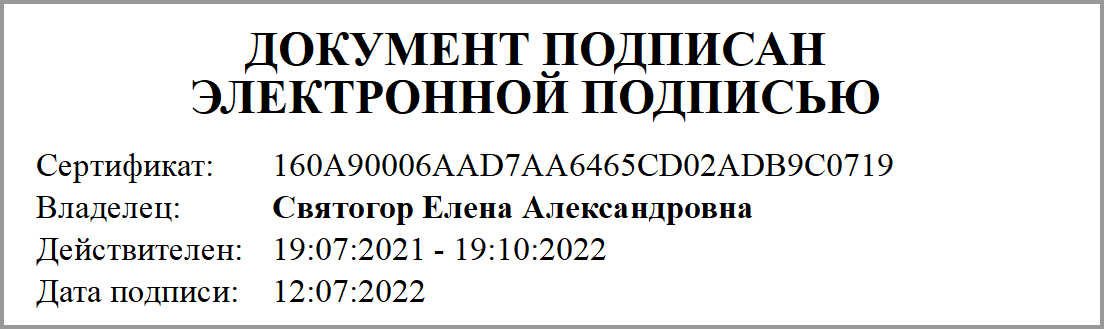 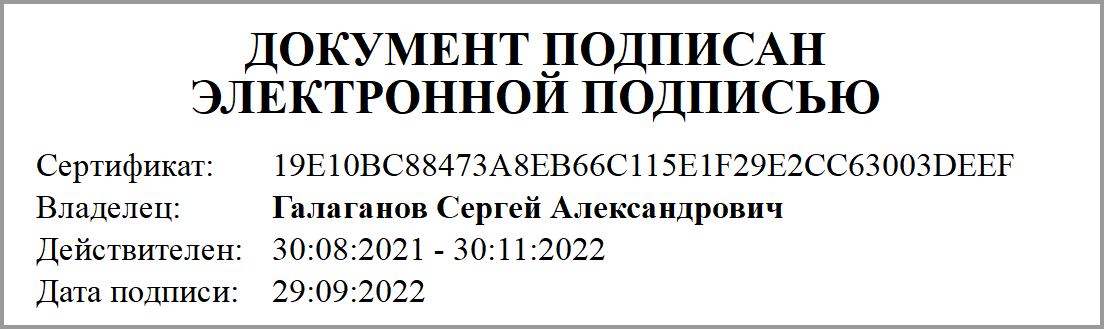 Отчет о достижении значений результатов предоставления Субсидиина 01.07.2022г.Отчет о достижении значений результатов предоставления Субсидиина 01.07.2022г.Отчет о достижении значений результатов предоставления Субсидиина 01.07.2022г.Отчет о достижении значений результатов предоставления Субсидиина 01.07.2022г.Отчет о достижении значений результатов предоставления Субсидиина 01.07.2022г.Отчет о достижении значений результатов предоставления Субсидиина 01.07.2022г.Отчет о достижении значений результатов предоставления Субсидиина 01.07.2022г.Наименование Учредителя:Наименование Учредителя:департамент здравоохранения Брянской областидепартамент здравоохранения Брянской областидепартамент здравоохранения Брянской областидепартамент здравоохранения Брянской областидепартамент здравоохранения Брянской областиНаименование Учреждения:Наименование Учреждения:Государственное бюджетное учреждение здравоохранения "Брянская городская детская больница № 1"Государственное бюджетное учреждение здравоохранения "Брянская городская детская больница № 1"Государственное бюджетное учреждение здравоохранения "Брянская городская детская больница № 1"Государственное бюджетное учреждение здравоохранения "Брянская городская детская больница № 1"Государственное бюджетное учреждение здравоохранения "Брянская городская детская больница № 1"Единица измерения:Единица измерения:рублей (с точностью до второго знака после запятой)рублей (с точностью до второго знака после запятой)рублей (с точностью до второго знака после запятой)рублей (с точностью до второго знака после запятой)рублей (с точностью до второго знака после запятой)Номер строкиНапра-вление расхо-довАнали-тический код СубсидииРезультат предоставле-ния СубсидииЕдиница измеренияЕдиница измеренияРазмер Субсидии, предусмот-ренный Соглаше-ниемПлановые значения результатов предоставле-ния СубсидииФактические значения результатов предоставле-ния СубсидииОтклонение от планового значенияПричина отклоненияОбъем обязательств, принятых в целях достижения результатов предоставления СубсидииОбъем обязательств, принятых в целях достижения результатов предоставления СубсидииНеиспользованный объем финансового обеспечения (гр.7 - гр.12)Номер строкиНапра-вление расхо-довАнали-тический код СубсидииРезультат предоставле-ния Субсидиинаимено-ваниекод по ОКЕИРазмер Субсидии, предусмот-ренный Соглаше-ниемПлановые значения результатов предоставле-ния СубсидииФактические значения результатов предоставле-ния СубсидииОтклонение от планового значенияПричина отклоненияобязательствденежных обязательствНеиспользованный объем финансового обеспечения (гр.7 - гр.12)12345678910111213141.1139007030обеспечение питанием медицинских и иных работников, оказывающих специализированную медицинскую помощь (участвующих в оказании, обеспечивающих оказание специализированной медицинской помощи) в перепрофилированных инфекционных госпиталях в период распространения новой коронавирусной инфекции: приобретение продуктов питания, уплата страховых взносов с сумм, направленных на обеспечение питаниемУсловная единица876423 209,001,000,00-1,00Начисление страховых взносов с сумм, направленных на обеспечение питанием391 486,39391 486,3931 722,61Учредитель:Учреждение:Подписано ЭПГалаганов Сергей АлександровичПодписано ЭПСвятогор Елена Александровна